EP 164-202K EP HB ГрунтовкаИнформация о продукцииgb 5/0615 страница 1 / 3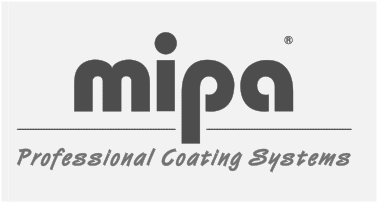 Описание продуктаОбласть применения :	 Двукомпонентное грунтовое покрытие, не содержит хроматов, для толстослойных покрытий на основе фосфат цинка, эпоксидной смолы, подходит для стали, оцинкованной стали, алюминия, пластиков, армированных стекловолокном, и минеральных оснований. Рекомендуется для применения под водой и для обеспечения хорошей химической защиты, а также для использования в качестве промежуточного слоя, использовать грунтовку на основе цинка и эпоксидной смолы. Специально разработан для Комбинированного / Безвоздушного распыления.Технические характеристики:	Вяжущая основа:	эпоксидная смолаСодержание сухого вещества:                               77 - 79 % вес60 - 63 % объемВязкость распыления (DIN 53 211): тиксотропнаяПлотность (DIN EN ISO 2811):        1,4 - 1,5 кг/лБлеск (DIN EN ISO 2813):	10 - 20 единиц / 60° (матовая)Свойства:	-   очень хорошая способностью к высыханию, даже при применении на толстослойных покрытияхтолстослойные покрытия (толщина сухой пленки до 300 мкмочень высокое содержание твердых веществ, поэтому низкий уровень растворителяотличная антикоррозийная защитаможно применять на объектах с защитой от статического электричества- очень высокая химическая и механическая стойкость изоляция термопластичной подложкикратковременные температурные воздействия: 180°Cпостоянные температурные воздействия: 150°Cиспытание на сцепление (DIN EN ISO 2409):Сталь, оцинкованная сталь, алюминий и GfK (пластики, армированные стекловолокном): Gt 0 (очень хорошо);Расчетный расход:	37,9 - 38,6 м2  / кг (при толщине сухого покрытия 10 мкм)52,2 - 52,9 м2  / кг (при толщине сухого покрытия 10 мкм)Условия хранения:	В плотно закрытой заводской таре срок хранения - не менее 3 лет.Летучие органические соединения:	По нормам ЕС, предельное значение для продукции категории B/с: 540 г/л(кат. A/j): 500 г/лЭтот продукт содержит не более 380 г/л ЛОС [3,17 фунта/галлон]НанесениеРабочие условия:	От + 10 °C, не более 80 % относительной влажности воздуха.Подготовка поверхности:	Сталь: пескоструйная очистка до Sa 2½ стандартной степени чистоты;если выполнение пескоструйной очистки невозможно: очистить и, по необходимости, зашлифовать (убрать следы ржавчины, окалины, оксидов), в зависимости от степени подготовки St 2, и обезжирить, используя Mipa Silikonentferner.Цинк: очистить, используя аммиачно-щелочную смачивающую добавку (Mipa Zinkreiniger)Этот лист технических данных представлен исключительно для ознакомления! По нашей информации, имеющейся на момент публикации, приведенные данные соответствуют действующим стандартам и основаны на многолетнем опыте производства данной продукции. Тем не менее, представленная информация не является юридически обязывающей и не подразумевает каких-либо гарантий. При работе с продукцией следует соблюдать рекомендации, содержащиеся в соответствующих паспортах безопасности материалов, и указания на этикетке продукции. Компания оставляет за собой право в любое время добавлять, удалять или изменять информацию без предварительного уведомления.EP 164-202K EP HB ГрунтовкаИнформация о продукцииgb 5/0615 страница 2 / 3Алюминий:   очистить, зашлифовать и обезжирить, используя Mipa Silikon-entferner  (растворитель силикона).GfK  (пластики, армированные стекловолокном): очистить (полностью удалить разделительное средство),  по необходимости, зашлифовать и обезжирить, используя Mipa SilikonentfernerНанесение:	Давление [бар]Размер форсунки [мм]Операции распыления	РазбавлениеНанесение кистью, валиком	-	-	-	0 - 5 %Распылитель / Воздушный	4	1,8 - 2,5	2 - 3	5 - 10 %Безвоздушный 	120 - 150	0,28 - 0,33(65 - 95 °)Разбавление :	Mipa EP-VerdünnungОтвердитель :	Mipa EP 964-101 - 2	0 - 5 %Пропорция смешивания :	По весу:	1 : 1 (EP 164-20 : Отвердитель)Высыхание	Устойчива к пыли	Безопасное	 Готова	повторное нанесение
		прикосновение 	к использованию
	Температура объекта 20 °C	25 - 35 мин.		3 - 4 ч		10   - 12 ч	1 ч	- Температура объекта. 60 °C					45 мин.		-Повторное нанесение: первое через 1 час, последующее через 24 часа.Если процесс высыхания занимает больше 24 часов, требуется промежуточная шлифовка.Срок годности:	5 часовВарианты применения :	2 - стадийное нанесение (для агрессивной среды):Сталь и GfK (пластики, армированные стекловолокном):  Первый слой:	EP 164-20 (толщина покрытия: 80 - 150 мкм) Верхний слой:	PU 264-50 (толщина покрытия: 80 - 150 мкм)Цинк:Первый слой:	EP 164-20 (толщина покрытия: 80 - 150 мкм) Верхний слой:	PU 264-50 (толщина покрытия: 80 - 150 мкм)Алюминий:Первый слой:	EP 164-20 (толщина покрытия: 50 - 70 мкм) Верхний слой:	PU 264-50 (толщина покрытия: 80 - 150 мкм)3 - стадийное нанесение (для чрезвычайно агрессивной среды): Сталь:Первый слой:	EP 164-20 (толщина покрытия: 80 - 150 мкм) Промежуточный слой: EP 564-20 (толщина покрытия: 80 - 100 мкм) Верхний слой:	PU 264-50 (толщина покрытия: 80 - 100 мкм)Этот лист технических данных представлен исключительно для ознакомления! По нашей информации, имеющейся на момент публикации, приведенные данные соответствуют действующим стандартам и основаны на многолетнем опыте производства данной продукции. Тем не менее, представленная информация не является юридически обязывающей и не подразумевает каких-либо гарантий. При работе с продукцией следует соблюдать рекомендации, содержащиеся в соответствующих паспортах безопасности материалов, и указания на этикетке продукции. Компания оставляет за собой право в любое время добавлять, удалять или изменять информацию без предварительного уведомления.EP 164-202K EP HB ГрунтовкаИнформация о продукцииgb 5/0615 страница 3 / 3Особые рекомендацииТолько для профессионального применения. Некоторые красители могут содержать свинец, поэтому не используйте их для покраски детских игрушек или предметов, которые могут попасть в рот.Особенно светлыми оттенками, в связи с внутренней окраской отвердителя ЕР 964-10 в системе колеровки Mipa PMI, отклонение цвета наблюдается как характеристика системы.Удаление с инструментовИнструменты очищать сразу же после нанесения краски. Для этого использовать растворитель целлюлозы MIPA Nitroverdünnung.Этот лист технических данных представлен исключительно для ознакомления! По нашей информации, имеющейся на момент публикации, приведенные данные соответствуют действующим стандартам и основаны на многолетнем опыте производства данной продукции. Тем не менее, представленная информация не является юридически обязывающей и не подразумевает каких-либо гарантий. При работе с продукцией следует соблюдать рекомендации, содержащиеся в соответствующих паспортах безопасности материалов, и указания на этикетке продукции. Компания оставляет за собой право в любое время добавлять, удалять или изменять информацию без предварительного уведомления.